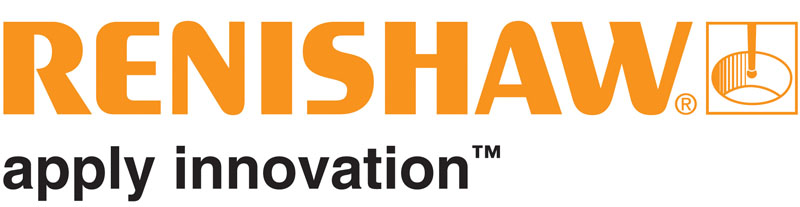 Novedades en RenishawRenishaw abre una nueva oficina filial en MéxicoSan Pedro Garza Garcia, México, 6 de marzo de 2012 – Renishaw, líder mundial en metrología y espectrografía, ha inaugurado una nueva oficina subsidiaria en San Pedro Garza Garcia, N.L., para apoyar directamente la rápida expansión de su base de clientes en México y Centroamérica. Las nuevas operaciones serán gestionadas por Alejandro Silva C., anterior propietario de Metric Precision Group, un distribuidor mexicano de los productos de metrología de Renishaw.“Vemos un potencial considerable para nuestros negocios en México, donde sectores como la automotriz y la electrónica están mostrando un gran crecimiento," afirma Ben Taylor, director ejecutivo adjunto de Renishaw. "Es en estas industrias donde nuestros productos pueden marcar una diferencia real entre la eficacia de fabricación y la calidad. Nuestra subsidiaria se centrará en la promoción y el soporte técnico de la gama completa de tecnologías para Maquinas-Herramienta de Renishaw, sistemas de medición y control de movimiento.”Alejandro Silva C., el nuevo gerente y director general de Renishaw México, S. de R.L. de C.V., ha dedicado toda su carrera al sector de la Máquina-Herramienta, con responsabilidades en logística, producción y ventas, incluido un período de tres años para un fabricante alemán. En 2007 creó su propia compañía, Metric Precision, una empresa dedicada a la venta de productos Renishaw.“No hay duda de que la nueva subsidiaria de Renishaw en México proporcionará todo el servicio y asistencia a los clientes en ventas, experiencia técnica y asesoramiento de aplicaciones para toda la gama de productos de metrología," comenta Silva. "Con nuestros conocimientos y con el respaldo que proporciona el Grupo Renishaw a nivel internacional, se garantiza que nuestras operaciones en la subsidiaria en México tendrán éxito en el mercado nacional y en Centroamérica.” La subsidiaria cuenta además con el respaldo de un nuevo sitio web (www.renishaw.mx) con información en idioma local sobre la gama de sensores de medición y el software de Renishaw, productos de palpado, sistemas de calibrado, encóderes de posición y productos de espectrografía Raman.Acerca de RenishawRenishaw es una empresa internacional con amplia experiencia en medición, control de moción, espectrografía y mecanizado de precisión. Desarrollamos productos innovadores que agilizan considerablemente el rendimiento operativo de nuestros clientes: desde una mejora en la eficacia de fabricación y un aumento de la calidad del producto, hasta una potenciación de la capacidad de investigación y la mejora de la eficacia en los procedimientos médicos. El Grupo Renishaw tiene en la actualidad sedes en más de 32 países, con más de 2.700 empleados. Para obtener más información sobre el Grupo Renishaw, visite www.renishaw.com - FIN –ContactoJeff Seliga					o bien 			Ray Kemble Renishaw Inc.								Kemble & Rude Communications, Inc.5277 Trillium Blvd.							4242 Airport Rd.Hoffman Estates, IL 60192					Cincinnati, OH 45226Tel.: 847.286.9953							Tel.:  513.871.4042Fax: 847.286.9974							Fax:  513.871.4895jeffrey.seliga@renishaw.com 				rkemble@kemblerude.comLa imagen siguiente que acompaña a esta nota es un archivo jpg de alta resolución. Si desea una copia de repuesto, póngase en contacto con rkemble@kemblerude.comNombre del archivo de imagen:   Renishaw_Alejandro Silva.jpg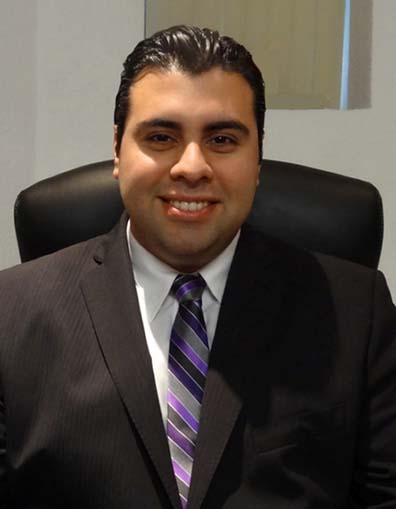 